Birmingham City University
English Proficiency Test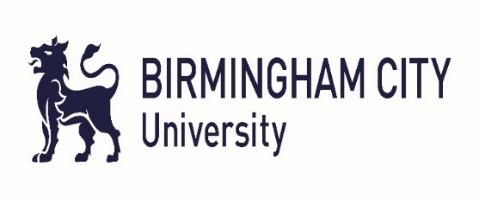 
Reading - Answer Key
Reading Passage 1Reading Passage 2 continued…1False (or F)21Selection process2False (or F)22(in any order)
iii, iv (3, 4)3True (or T)23(in any order)
iii, iv (3, 4)4True (or T)24D5False (or F)25E6Not Given (or NG)26C7F27A8CReading Passage 39A28C10D29A11B30J12(in any order)
A, E31D13(in any order)
A, E32BReading Passage 233G14202534H1526 months35F16Improved36False (or F)17Satellite37False (or F)18(Strong) Sign38Not Given (or NG)19TV Channel39False (or F)20International cooperation40False (or F)